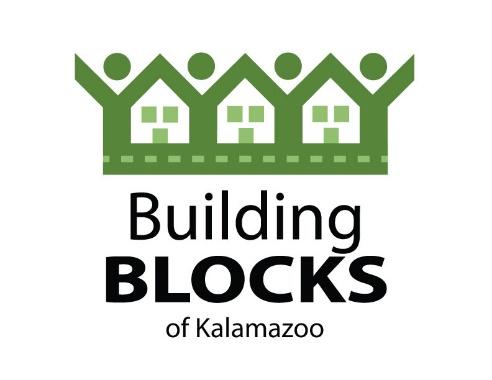 Resident Facilitator Application:Building Blocks of Kalamazoo 2024Name:__________________________      Phone number:____________________Residing Neighborhood:__________________________Do you live on a block applying to the 2024 Catalyst Program?________________If not, which neighborhoods are you interested in working in?_____________________If selected as a Resident Facilitator, I agree to abide by the following guidelines as stated below:Embrace the Building Blocks vision and missionRecruit residents in accordance with Building Blocks’ non-discrimination policy.Conduct at least three collective planning sessions with participating residents.Conduct at least two or more collective work activities.Assist residents in planning a celebration meal at the end of the program.Provide sufficient support to administer each project.Participate in Building Blocks weekly sessions with BB staff.Provide an accurate and completed final report including a prescription of projects completed and number of volunteer hours conducted on site.Selection Criteria:Interpersonal skills: Ability to communicate and successfully build positive relationships with a diverse group of participating residentsPlanning skills: Ability to develop clear and detailed agendas, and plans to conduct successful resident meetings and community work days.Organizing skills: Ability to maintain and organize participating paperwork and sign- in sheets at every resident meeting and community work dayProject Experience: Experience successfully completing exterior home improvement and beautification projects as indicated in the Building Blocks Project Booklet.Flexibility Schedule: Ability to work 3-10 hours on evenings and weekends during the 12 week program. By signing below, I indicate understanding of my responsibilities as a Resident Facilitator if I am selected to lead the 2024 Catalyst Program. Name:_________________________Signature:____________________________NOTE: Resident Facilitators are paid stipends ranging from $1,000 to $2,000 based on the number of participating households. Building Blocks pays facilitators ½ of their stipends once complete project proposals are submitted and finalized. Resident facilitators will receive the second ½ of their stipends once a completed Final Report has been submitted.